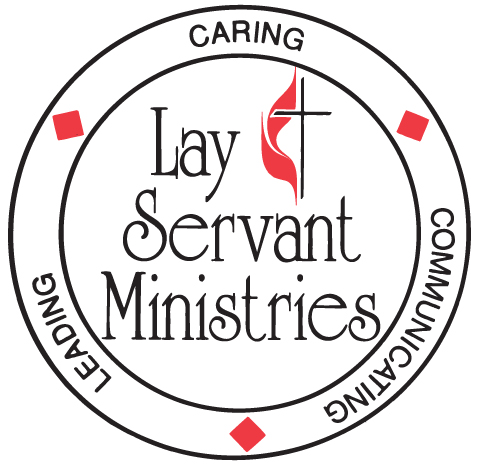 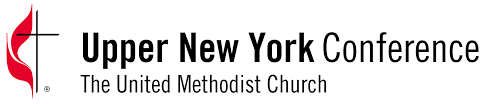 APPLICATION FORMPlease Print LegiblyBy your signature you indicate this candidate has met the necessary expectations and requirements to enroll in the Certified lay Ministry Course of Study.Original application with signatures must be sent to District Committee on Ordained Ministry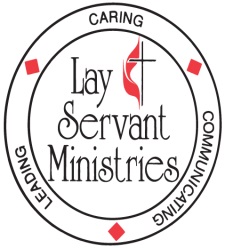 Certified Lay Ministry Process – Adopted Legislation at 2016 General Conference(For more details please see Certified Lay Ministry Applicants Packet)As part of a ministry team with supervision and support of a clergyperson:Conducts public worshipCares for the congregationDevelops new faith communitiesPreaches the WordLeads small groupsEstablishes outreach ministriesServes as a class leaderEngages in specialized ministries after appropriate trainingREQUIREMENTS FOR CERTIFICATION:Certified as a lay servant, lay missioner Pastor and church council or charge conference recommendationCompletion of a track of study as defined in ¶268 2016 Book of DisciplineDistrict Superintendent recommendationAppropriate screening & assessmentConference committee on Lay Servant Ministries approval after interview with and recommendation from district committee on Ordained MinistryREQUIREMENTS FOR RENEWAL:Annual reportPastor and church council or charge conference recommendationMinistry reviewLay Servant Ministries advanced course or approved continuing education event annuallyDistrict Superintendent recommendationConference committee on Lay Servant Ministries approval every two years after interview with and recommendation from district committee on Ordained MinistryApplicant Name:Date:Address:City:State:Zip Code:Phone (Day):Phone (Evening or Cell):Email address: I am a Certified Lay Servant Certification dateTitle/Position(s) in the UMC:District:Home Church:Address:City:Sate:Zip:Applicants Signature:Date:Pastor’s Name:Phone:Pastor’s Signature:Date:Council Chair Name:Phone:Council Chair SignatureDate:SPRC Chair Name:Phone:SPRC Chair SignatureDate: